市民の伝言板　掲載依頼書(データ提出用)ver.2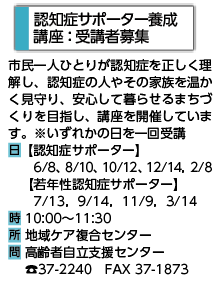 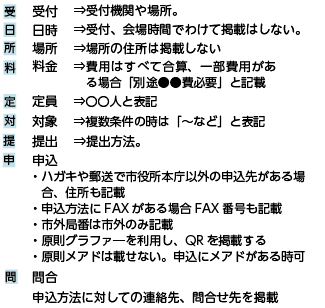 ■発行日の45日前が締切です。掲載は先着順となりますので、お早めにご提出ください。提出先：hishoka@city.yukuhashi.lg.jp　　　　　※本依頼書(ワードデータ)が必要な方は、上記メールアドレスへ掲載依頼書送付の要望メールを送信してください。本依頼書(ワードデータ)を添付し、返信いたします。広報係受付日　　　　　　　　　　記入欄(連絡先・諸項目)記入欄(連絡先・諸項目)記入欄(連絡先・諸項目)依頼日掲載依頼者(団体名・氏名)掲載希望号年　　　　月号（15日号は発行をとりやめました）年　　　　月号（15日号は発行をとりやめました）掲載希望号過去掲載号(掲載の参考にします)年　　　月　　　日号(P　　　)校正連絡先記事の確認は、基本的にメールで行います。校正方法が別途必要な場合は、お申し出ください氏名校正連絡先記事の確認は、基本的にメールで行います。校正方法が別途必要な場合は、お申し出ください電話校正連絡先記事の確認は、基本的にメールで行います。校正方法が別途必要な場合は、お申し出くださいEmail校正連絡先記事の確認は、基本的にメールで行います。校正方法が別途必要な場合は、お申し出くださいFAX記入欄(上記の記事を参考に記入)記入欄(上記の記事を参考に記入)記入欄(上記の記事を参考に記入)①タイトル(20字以内)②PR(50字以内)③内容　該当がある項目に記入受付対象③内容　該当がある項目に記入日時提出③内容　該当がある項目に記入場所申込③内容　該当がある項目に記入料金問合③内容　該当がある項目に記入定員その他④画像(スペースがある場合のみ掲載可能。必ずデジタルデータで提出)④画像(スペースがある場合のみ掲載可能。必ずデジタルデータで提出)有　・　無⑤後援有　・　無後援元